Your recent request for information is replicated below, together with our response.I am submitting an FOI relating to all instances of crime at UK festivals. The festival in question is TRNSMT Festival.If possible please find across the last two years the festival has taken place with the dates listed as below for guidance. 2023 - 7th - 9th July2022 - 8th - 10th JulyPlease could I receive the following: 2022 - 8th - 10th JulyHow many incidents were reported to police from the festival location?In 2022 there were 12 reports made to Police Scotland from TRNSMT festival.What was the nature of each report? (Drug misuse, theft from a person etc)8th July 2022 – 1 related incident (concern for person)9th July 2022– 5 related incidents (2 x public nuisance, 2 x sexual incidents, 1 weapon incident)10th July 2022 – 6 related incidents (1 missing person report, 1 police information, 1 threats from vendors, 2 sexual reports, 1 intoxicated female).3.	How many of these incidents resulted in arrest?Please note, the following arrest details are not necessarily in relation to the above incidents, but part of the over arching incident: 8th – 10 arrests TheftS.38 CJLSA 2010 (x5)Racial s.38 CJLSA 2010S.38 CJLSA 2010 and Police AssaultCommon assault, sexual assault, s.38 CLSA 2010 (sexual aggravator). 9th – 5 arrestsS.38, resist arrest, s.58 1(B) CLCSAS.38 (homophobic)Common assault(not officially accused) S.2 SOSABreach of curfew10th – 8 arrestsBreach of the Peace  & 2 x Police assaultBreach of the PeaceS.12 CYP & Resist ArrestBreach of bailS.1 SOSABreach of the Peace, resist arrest & Police assaultBreach of the peace and resist arrestBreach of the bailPlease could I receive the following: 2023 - 7th - 9th JulyHow many incidents were reported to police from the festival location?In 2023 there were 22 reports made to Police Scotland from TRNSMT festival.What was the nature of each report? (Drug misuse, theft from a person etc)7th July 2023 – 9 related incidents (illegal street traders, youths causing x 2, vandalism, theft, assist member of the public x 2, disturbance, assault)8th July 2023 – 7 related incidents (drone information, report of male with weapon (2 duplicated), intoxicated male x2, drug information, assist member of the public, dropped 999 call).9th July 2023 – 6 related incidents (drone information, dropped 999 call x 2, concern for person, assist member of the public, vandalism).3.	How many of these incidents resulted in arrest?Please note, the following arrest details are not necessarily in relation to the above incidents, but part of the over arching incident: 7th – 3 arrestsDomestic assaultiS.38 CJLSA 2010 x 2 arrests8th – 10 arrestsPolice assault, resist arrest, fraud, attempt to pervert the course of justiceS.38, resist arrest and Police assaultCommon assaultS.38 CJLSA 2010 and resist arrestS.12 CYPS.4(2) MDA Domestic s.38 CJLSAS.5(2) MDA & POCA seizureAssault & S.5(2) MDABreach of the Peace, resist arrest and Police assaultS.38 CJLSA x2 arrestsc.	9th – 13 arrestsCommon assault, racial s.38 CJLSA & resist arrestS.4(3)b MDACommon assault, 3 x police assault and resist arrestS.3 SOSA S.5(2), s.23(4) MDA, street drinking. S.38 CJLSA, police assault, resistBreach of the Peace, s.47, resist and Police assaultBreach of the Peace x 4 arrestsBreach of bail.If you require any further assistance, please contact us quoting the reference above.You can request a review of this response within the next 40 working days by email or by letter (Information Management - FOI, Police Scotland, Clyde Gateway, 2 French Street, Dalmarnock, G40 4EH).  Requests must include the reason for your dissatisfaction.If you remain dissatisfied following our review response, you can appeal to the Office of the Scottish Information Commissioner (OSIC) within 6 months - online, by email or by letter (OSIC, Kinburn Castle, Doubledykes Road, St Andrews, KY16 9DS).Following an OSIC appeal, you can appeal to the Court of Session on a point of law only. This response will be added to our Disclosure Log in seven days' time.Every effort has been taken to ensure our response is as accessible as possible. If you require this response to be provided in an alternative format, please let us know.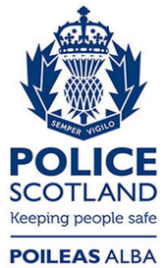 Freedom of Information ResponseOur reference:  FOI 24-1413Responded to:  07 June 2024